7th Grade Math
COURSE SYLLABUS 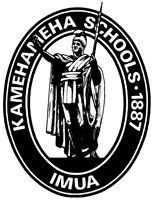 SY 2015-2016
INSTRUCTOR: Kumu Cheryl Nishida7th Grade Math
COURSE SYLLABUS SY 2015-2016
INSTRUCTOR: Kumu Cheryl Nishida7th Grade Math
COURSE SYLLABUS SY 2015-2016
INSTRUCTOR: Kumu Cheryl Nishida7th Grade Math
COURSE SYLLABUS SY 2015-2016
INSTRUCTOR: Kumu Cheryl Nishida7th Grade Math
COURSE SYLLABUS SY 2015-2016
INSTRUCTOR: Kumu Cheryl Nishida7th Grade Math
COURSE SYLLABUS SY 2015-2016
INSTRUCTOR: Kumu Cheryl NishidaDESCRIPTIONThis math course is designed to provide students with opportunities to strengthen and extend their background in mathematics and include concepts of algebra and geometry.  Instructional practices will actively involve students in exploring, conjecturing, analyzing, problem solving, and applying mathematics in both real-world and mathematical contexts and in communicating mathematical ideas.DESCRIPTIONThis math course is designed to provide students with opportunities to strengthen and extend their background in mathematics and include concepts of algebra and geometry.  Instructional practices will actively involve students in exploring, conjecturing, analyzing, problem solving, and applying mathematics in both real-world and mathematical contexts and in communicating mathematical ideas.DESCRIPTIONThis math course is designed to provide students with opportunities to strengthen and extend their background in mathematics and include concepts of algebra and geometry.  Instructional practices will actively involve students in exploring, conjecturing, analyzing, problem solving, and applying mathematics in both real-world and mathematical contexts and in communicating mathematical ideas.DESCRIPTIONThis math course is designed to provide students with opportunities to strengthen and extend their background in mathematics and include concepts of algebra and geometry.  Instructional practices will actively involve students in exploring, conjecturing, analyzing, problem solving, and applying mathematics in both real-world and mathematical contexts and in communicating mathematical ideas.DESCRIPTIONThis math course is designed to provide students with opportunities to strengthen and extend their background in mathematics and include concepts of algebra and geometry.  Instructional practices will actively involve students in exploring, conjecturing, analyzing, problem solving, and applying mathematics in both real-world and mathematical contexts and in communicating mathematical ideas.DESCRIPTIONThis math course is designed to provide students with opportunities to strengthen and extend their background in mathematics and include concepts of algebra and geometry.  Instructional practices will actively involve students in exploring, conjecturing, analyzing, problem solving, and applying mathematics in both real-world and mathematical contexts and in communicating mathematical ideas.ORGANIZATIONOur vision of an excellent math student is one who can make sense of problems and persevere in solving them.  Classes will be conducted in large and small group formats and online instruction.  There will be an emphasis on work completion to demonstrate learning and understanding, class preparation and participation, and test preparedness.  Appropriate behavior is expected in and out of class.  Class expectations will be reinforced throughout the year through various activities. ORGANIZATIONOur vision of an excellent math student is one who can make sense of problems and persevere in solving them.  Classes will be conducted in large and small group formats and online instruction.  There will be an emphasis on work completion to demonstrate learning and understanding, class preparation and participation, and test preparedness.  Appropriate behavior is expected in and out of class.  Class expectations will be reinforced throughout the year through various activities. ORGANIZATIONOur vision of an excellent math student is one who can make sense of problems and persevere in solving them.  Classes will be conducted in large and small group formats and online instruction.  There will be an emphasis on work completion to demonstrate learning and understanding, class preparation and participation, and test preparedness.  Appropriate behavior is expected in and out of class.  Class expectations will be reinforced throughout the year through various activities. ORGANIZATIONOur vision of an excellent math student is one who can make sense of problems and persevere in solving them.  Classes will be conducted in large and small group formats and online instruction.  There will be an emphasis on work completion to demonstrate learning and understanding, class preparation and participation, and test preparedness.  Appropriate behavior is expected in and out of class.  Class expectations will be reinforced throughout the year through various activities. ORGANIZATIONOur vision of an excellent math student is one who can make sense of problems and persevere in solving them.  Classes will be conducted in large and small group formats and online instruction.  There will be an emphasis on work completion to demonstrate learning and understanding, class preparation and participation, and test preparedness.  Appropriate behavior is expected in and out of class.  Class expectations will be reinforced throughout the year through various activities. ORGANIZATIONOur vision of an excellent math student is one who can make sense of problems and persevere in solving them.  Classes will be conducted in large and small group formats and online instruction.  There will be an emphasis on work completion to demonstrate learning and understanding, class preparation and participation, and test preparedness.  Appropriate behavior is expected in and out of class.  Class expectations will be reinforced throughout the year through various activities. COURSE OBJECTIVESTo understand and be able to independently meet the 7th grade math standards.To understand and use the 8 Common Core Math Practices.To strengthen ability in the different strands of math and provide opportunities for individual growth and improvement.To improve in outlook, attitude, and ability towards math and using it in real-world situations.To address our Working Exit Outcomes with an emphasis on Ke Ao ‘Imi Na’auao (Knowledge and Wisdom).COURSE OBJECTIVESTo understand and be able to independently meet the 7th grade math standards.To understand and use the 8 Common Core Math Practices.To strengthen ability in the different strands of math and provide opportunities for individual growth and improvement.To improve in outlook, attitude, and ability towards math and using it in real-world situations.To address our Working Exit Outcomes with an emphasis on Ke Ao ‘Imi Na’auao (Knowledge and Wisdom).COURSE OBJECTIVESTo understand and be able to independently meet the 7th grade math standards.To understand and use the 8 Common Core Math Practices.To strengthen ability in the different strands of math and provide opportunities for individual growth and improvement.To improve in outlook, attitude, and ability towards math and using it in real-world situations.To address our Working Exit Outcomes with an emphasis on Ke Ao ‘Imi Na’auao (Knowledge and Wisdom).COURSE OBJECTIVESTo understand and be able to independently meet the 7th grade math standards.To understand and use the 8 Common Core Math Practices.To strengthen ability in the different strands of math and provide opportunities for individual growth and improvement.To improve in outlook, attitude, and ability towards math and using it in real-world situations.To address our Working Exit Outcomes with an emphasis on Ke Ao ‘Imi Na’auao (Knowledge and Wisdom).COURSE OBJECTIVESTo understand and be able to independently meet the 7th grade math standards.To understand and use the 8 Common Core Math Practices.To strengthen ability in the different strands of math and provide opportunities for individual growth and improvement.To improve in outlook, attitude, and ability towards math and using it in real-world situations.To address our Working Exit Outcomes with an emphasis on Ke Ao ‘Imi Na’auao (Knowledge and Wisdom).COURSE OBJECTIVESTo understand and be able to independently meet the 7th grade math standards.To understand and use the 8 Common Core Math Practices.To strengthen ability in the different strands of math and provide opportunities for individual growth and improvement.To improve in outlook, attitude, and ability towards math and using it in real-world situations.To address our Working Exit Outcomes with an emphasis on Ke Ao ‘Imi Na’auao (Knowledge and Wisdom).COURSE STANDARDSThe course will cover the following CORE STANDARDS:Ratios and Proportional RelationshipsAnalyze proportional relationships and use them to solve real-world and mathematical problems.The Number SystemApply and extend previous understandings of operations with fractions to add, subtract, multiply, and divide rational numbers.Expressions and EquationsUse properties of operations to generate equivalent expressions.Solve real-life and mathematical problems using numerical and algebraic expressions and equations.GeometryDraw, construct and describe geometrical figures and describe the relationships between them.Solve real-life and mathematical problems involving angle measure, area, surface area, and volume.
Statistics and ProbabilityUse random sampling to draw inferences about a population.Draw informal comparative inferences about two populationsInvestigate chance processes and develop, use, and evaluate probability models.COURSE STANDARDSThe course will cover the following CORE STANDARDS:Ratios and Proportional RelationshipsAnalyze proportional relationships and use them to solve real-world and mathematical problems.The Number SystemApply and extend previous understandings of operations with fractions to add, subtract, multiply, and divide rational numbers.Expressions and EquationsUse properties of operations to generate equivalent expressions.Solve real-life and mathematical problems using numerical and algebraic expressions and equations.GeometryDraw, construct and describe geometrical figures and describe the relationships between them.Solve real-life and mathematical problems involving angle measure, area, surface area, and volume.
Statistics and ProbabilityUse random sampling to draw inferences about a population.Draw informal comparative inferences about two populationsInvestigate chance processes and develop, use, and evaluate probability models.COURSE STANDARDSThe course will cover the following CORE STANDARDS:Ratios and Proportional RelationshipsAnalyze proportional relationships and use them to solve real-world and mathematical problems.The Number SystemApply and extend previous understandings of operations with fractions to add, subtract, multiply, and divide rational numbers.Expressions and EquationsUse properties of operations to generate equivalent expressions.Solve real-life and mathematical problems using numerical and algebraic expressions and equations.GeometryDraw, construct and describe geometrical figures and describe the relationships between them.Solve real-life and mathematical problems involving angle measure, area, surface area, and volume.
Statistics and ProbabilityUse random sampling to draw inferences about a population.Draw informal comparative inferences about two populationsInvestigate chance processes and develop, use, and evaluate probability models.COURSE STANDARDSThe course will cover the following CORE STANDARDS:Ratios and Proportional RelationshipsAnalyze proportional relationships and use them to solve real-world and mathematical problems.The Number SystemApply and extend previous understandings of operations with fractions to add, subtract, multiply, and divide rational numbers.Expressions and EquationsUse properties of operations to generate equivalent expressions.Solve real-life and mathematical problems using numerical and algebraic expressions and equations.GeometryDraw, construct and describe geometrical figures and describe the relationships between them.Solve real-life and mathematical problems involving angle measure, area, surface area, and volume.
Statistics and ProbabilityUse random sampling to draw inferences about a population.Draw informal comparative inferences about two populationsInvestigate chance processes and develop, use, and evaluate probability models.COURSE STANDARDSThe course will cover the following CORE STANDARDS:Ratios and Proportional RelationshipsAnalyze proportional relationships and use them to solve real-world and mathematical problems.The Number SystemApply and extend previous understandings of operations with fractions to add, subtract, multiply, and divide rational numbers.Expressions and EquationsUse properties of operations to generate equivalent expressions.Solve real-life and mathematical problems using numerical and algebraic expressions and equations.GeometryDraw, construct and describe geometrical figures and describe the relationships between them.Solve real-life and mathematical problems involving angle measure, area, surface area, and volume.
Statistics and ProbabilityUse random sampling to draw inferences about a population.Draw informal comparative inferences about two populationsInvestigate chance processes and develop, use, and evaluate probability models.COURSE STANDARDSThe course will cover the following CORE STANDARDS:Ratios and Proportional RelationshipsAnalyze proportional relationships and use them to solve real-world and mathematical problems.The Number SystemApply and extend previous understandings of operations with fractions to add, subtract, multiply, and divide rational numbers.Expressions and EquationsUse properties of operations to generate equivalent expressions.Solve real-life and mathematical problems using numerical and algebraic expressions and equations.GeometryDraw, construct and describe geometrical figures and describe the relationships between them.Solve real-life and mathematical problems involving angle measure, area, surface area, and volume.
Statistics and ProbabilityUse random sampling to draw inferences about a population.Draw informal comparative inferences about two populationsInvestigate chance processes and develop, use, and evaluate probability models.TEXT AND REQUIRED SUPPLIESVarious instructional materials will be used and basic school supplies will be needed.TEXT AND REQUIRED SUPPLIESVarious instructional materials will be used and basic school supplies will be needed.TEXT AND REQUIRED SUPPLIESVarious instructional materials will be used and basic school supplies will be needed.TEXT AND REQUIRED SUPPLIESVarious instructional materials will be used and basic school supplies will be needed.TEXT AND REQUIRED SUPPLIESVarious instructional materials will be used and basic school supplies will be needed.TEXT AND REQUIRED SUPPLIESVarious instructional materials will be used and basic school supplies will be needed.GRADING PLANAll work is graded on a point system with points being given for:  tests and quizzes, oral and written assignments, projects, and other instructional activities.  Student grades can also be accessed by parents or students online at KS Connect (http://connect.ksbe.edu/). Grades will be updated periodically. Progress reports can be found at KS Connect to inform parents regarding students’ grades and any missing assignments.  Graded tests and quizzes will not be sent home as these scores can be viewed online.  Students will be required to monitor their own progress on KS Connect and take responsibility for their learning.GRADING PLANAll work is graded on a point system with points being given for:  tests and quizzes, oral and written assignments, projects, and other instructional activities.  Student grades can also be accessed by parents or students online at KS Connect (http://connect.ksbe.edu/). Grades will be updated periodically. Progress reports can be found at KS Connect to inform parents regarding students’ grades and any missing assignments.  Graded tests and quizzes will not be sent home as these scores can be viewed online.  Students will be required to monitor their own progress on KS Connect and take responsibility for their learning.GRADING PLANAll work is graded on a point system with points being given for:  tests and quizzes, oral and written assignments, projects, and other instructional activities.  Student grades can also be accessed by parents or students online at KS Connect (http://connect.ksbe.edu/). Grades will be updated periodically. Progress reports can be found at KS Connect to inform parents regarding students’ grades and any missing assignments.  Graded tests and quizzes will not be sent home as these scores can be viewed online.  Students will be required to monitor their own progress on KS Connect and take responsibility for their learning.GRADING PLANAll work is graded on a point system with points being given for:  tests and quizzes, oral and written assignments, projects, and other instructional activities.  Student grades can also be accessed by parents or students online at KS Connect (http://connect.ksbe.edu/). Grades will be updated periodically. Progress reports can be found at KS Connect to inform parents regarding students’ grades and any missing assignments.  Graded tests and quizzes will not be sent home as these scores can be viewed online.  Students will be required to monitor their own progress on KS Connect and take responsibility for their learning.GRADING PLANAll work is graded on a point system with points being given for:  tests and quizzes, oral and written assignments, projects, and other instructional activities.  Student grades can also be accessed by parents or students online at KS Connect (http://connect.ksbe.edu/). Grades will be updated periodically. Progress reports can be found at KS Connect to inform parents regarding students’ grades and any missing assignments.  Graded tests and quizzes will not be sent home as these scores can be viewed online.  Students will be required to monitor their own progress on KS Connect and take responsibility for their learning.GRADING PLANAll work is graded on a point system with points being given for:  tests and quizzes, oral and written assignments, projects, and other instructional activities.  Student grades can also be accessed by parents or students online at KS Connect (http://connect.ksbe.edu/). Grades will be updated periodically. Progress reports can be found at KS Connect to inform parents regarding students’ grades and any missing assignments.  Graded tests and quizzes will not be sent home as these scores can be viewed online.  Students will be required to monitor their own progress on KS Connect and take responsibility for their learning.GRADING PLANAll work is graded on a point system with points being given for:  tests and quizzes, oral and written assignments, projects, and other instructional activities.  Student grades can also be accessed by parents or students online at KS Connect (http://connect.ksbe.edu/). Grades will be updated periodically. Progress reports can be found at KS Connect to inform parents regarding students’ grades and any missing assignments.  Graded tests and quizzes will not be sent home as these scores can be viewed online.  Students will be required to monitor their own progress on KS Connect and take responsibility for their learning.Homework Policy:Homework assignments are expected to be completed at the beginning of the period on due dates.  Copying of any assignments is unacceptable and consequences will be given for both parties involved.Late assignments generally will not be accepted.Students with an excused absence will have 3 school days upon return to make up all missing work.  It is the students’ responsibility to get and make up work missed due to absence.  Students are encouraged to check the blog and exchange numbers with a study buddy.Teachers will not be expected to prepare homework or other assignments for unexcused absences.For some assignments a re-do option may be allowed.  See teacher for details.There is no extra credit.Homework Policy:Homework assignments are expected to be completed at the beginning of the period on due dates.  Copying of any assignments is unacceptable and consequences will be given for both parties involved.Late assignments generally will not be accepted.Students with an excused absence will have 3 school days upon return to make up all missing work.  It is the students’ responsibility to get and make up work missed due to absence.  Students are encouraged to check the blog and exchange numbers with a study buddy.Teachers will not be expected to prepare homework or other assignments for unexcused absences.For some assignments a re-do option may be allowed.  See teacher for details.There is no extra credit.Homework Policy:Homework assignments are expected to be completed at the beginning of the period on due dates.  Copying of any assignments is unacceptable and consequences will be given for both parties involved.Late assignments generally will not be accepted.Students with an excused absence will have 3 school days upon return to make up all missing work.  It is the students’ responsibility to get and make up work missed due to absence.  Students are encouraged to check the blog and exchange numbers with a study buddy.Teachers will not be expected to prepare homework or other assignments for unexcused absences.For some assignments a re-do option may be allowed.  See teacher for details.There is no extra credit.Homework Policy:Homework assignments are expected to be completed at the beginning of the period on due dates.  Copying of any assignments is unacceptable and consequences will be given for both parties involved.Late assignments generally will not be accepted.Students with an excused absence will have 3 school days upon return to make up all missing work.  It is the students’ responsibility to get and make up work missed due to absence.  Students are encouraged to check the blog and exchange numbers with a study buddy.Teachers will not be expected to prepare homework or other assignments for unexcused absences.For some assignments a re-do option may be allowed.  See teacher for details.There is no extra credit.Homework Policy:Homework assignments are expected to be completed at the beginning of the period on due dates.  Copying of any assignments is unacceptable and consequences will be given for both parties involved.Late assignments generally will not be accepted.Students with an excused absence will have 3 school days upon return to make up all missing work.  It is the students’ responsibility to get and make up work missed due to absence.  Students are encouraged to check the blog and exchange numbers with a study buddy.Teachers will not be expected to prepare homework or other assignments for unexcused absences.For some assignments a re-do option may be allowed.  See teacher for details.There is no extra credit.Homework Policy:Homework assignments are expected to be completed at the beginning of the period on due dates.  Copying of any assignments is unacceptable and consequences will be given for both parties involved.Late assignments generally will not be accepted.Students with an excused absence will have 3 school days upon return to make up all missing work.  It is the students’ responsibility to get and make up work missed due to absence.  Students are encouraged to check the blog and exchange numbers with a study buddy.Teachers will not be expected to prepare homework or other assignments for unexcused absences.For some assignments a re-do option may be allowed.  See teacher for details.There is no extra credit.ATTENDANCE:Please see KSM student handbook for absent policy.ATTENDANCE:Please see KSM student handbook for absent policy.ATTENDANCE:Please see KSM student handbook for absent policy.ATTENDANCE:Please see KSM student handbook for absent policy.ATTENDANCE:Please see KSM student handbook for absent policy.ATTENDANCE:Please see KSM student handbook for absent policy.CLASSROOM RULES OF CONDUCTWe will follow the four universal Tribes Agreements which are:  Ho’olokahi (Mutual Respect – Respect authority, yourself, each other, this place)E Ho’olohe Pono (Attentive Listening)Aloha Kekahi I Kekahi (Show Appreciation) – (Mai Hana’ino) No Put-downsHo’alo (Right to Participate)Students will abide by these agreements which reflect the Kamehameha Schools Hawaiian Values.Classroom ExpectationsBe in assigned seat ready to work at the beginning of class.  No unexcused tardies.Have all needed supplies every day.Keep hands, feet, books, and objects to yourself.Keep belongings and all areas tidy and unobstructed.  No swearing, rude gestures, cruel teasing, or put downs.Classroom Expectations (continued)Follow directions & Tribes Agreements.Follow school dress code.Absolutely no gum chewing.Practice attentive listening & contribute positively in class. Be your Best!  Make sure your work is neat, well done and on time.The school rules are found in the student handbook.  Please review these rules along with the dress code.  CLASSROOM RULES OF CONDUCTWe will follow the four universal Tribes Agreements which are:  Ho’olokahi (Mutual Respect – Respect authority, yourself, each other, this place)E Ho’olohe Pono (Attentive Listening)Aloha Kekahi I Kekahi (Show Appreciation) – (Mai Hana’ino) No Put-downsHo’alo (Right to Participate)Students will abide by these agreements which reflect the Kamehameha Schools Hawaiian Values.Classroom ExpectationsBe in assigned seat ready to work at the beginning of class.  No unexcused tardies.Have all needed supplies every day.Keep hands, feet, books, and objects to yourself.Keep belongings and all areas tidy and unobstructed.  No swearing, rude gestures, cruel teasing, or put downs.Classroom Expectations (continued)Follow directions & Tribes Agreements.Follow school dress code.Absolutely no gum chewing.Practice attentive listening & contribute positively in class. Be your Best!  Make sure your work is neat, well done and on time.The school rules are found in the student handbook.  Please review these rules along with the dress code.  CLASSROOM RULES OF CONDUCTWe will follow the four universal Tribes Agreements which are:  Ho’olokahi (Mutual Respect – Respect authority, yourself, each other, this place)E Ho’olohe Pono (Attentive Listening)Aloha Kekahi I Kekahi (Show Appreciation) – (Mai Hana’ino) No Put-downsHo’alo (Right to Participate)Students will abide by these agreements which reflect the Kamehameha Schools Hawaiian Values.Classroom ExpectationsBe in assigned seat ready to work at the beginning of class.  No unexcused tardies.Have all needed supplies every day.Keep hands, feet, books, and objects to yourself.Keep belongings and all areas tidy and unobstructed.  No swearing, rude gestures, cruel teasing, or put downs.Classroom Expectations (continued)Follow directions & Tribes Agreements.Follow school dress code.Absolutely no gum chewing.Practice attentive listening & contribute positively in class. Be your Best!  Make sure your work is neat, well done and on time.The school rules are found in the student handbook.  Please review these rules along with the dress code.  CLASSROOM RULES OF CONDUCTWe will follow the four universal Tribes Agreements which are:  Ho’olokahi (Mutual Respect – Respect authority, yourself, each other, this place)E Ho’olohe Pono (Attentive Listening)Aloha Kekahi I Kekahi (Show Appreciation) – (Mai Hana’ino) No Put-downsHo’alo (Right to Participate)Students will abide by these agreements which reflect the Kamehameha Schools Hawaiian Values.Classroom ExpectationsBe in assigned seat ready to work at the beginning of class.  No unexcused tardies.Have all needed supplies every day.Keep hands, feet, books, and objects to yourself.Keep belongings and all areas tidy and unobstructed.  No swearing, rude gestures, cruel teasing, or put downs.Classroom Expectations (continued)Follow directions & Tribes Agreements.Follow school dress code.Absolutely no gum chewing.Practice attentive listening & contribute positively in class. Be your Best!  Make sure your work is neat, well done and on time.The school rules are found in the student handbook.  Please review these rules along with the dress code.  CLASSROOM RULES OF CONDUCTWe will follow the four universal Tribes Agreements which are:  Ho’olokahi (Mutual Respect – Respect authority, yourself, each other, this place)E Ho’olohe Pono (Attentive Listening)Aloha Kekahi I Kekahi (Show Appreciation) – (Mai Hana’ino) No Put-downsHo’alo (Right to Participate)Students will abide by these agreements which reflect the Kamehameha Schools Hawaiian Values.Classroom ExpectationsBe in assigned seat ready to work at the beginning of class.  No unexcused tardies.Have all needed supplies every day.Keep hands, feet, books, and objects to yourself.Keep belongings and all areas tidy and unobstructed.  No swearing, rude gestures, cruel teasing, or put downs.Classroom Expectations (continued)Follow directions & Tribes Agreements.Follow school dress code.Absolutely no gum chewing.Practice attentive listening & contribute positively in class. Be your Best!  Make sure your work is neat, well done and on time.The school rules are found in the student handbook.  Please review these rules along with the dress code.  CLASSROOM RULES OF CONDUCTWe will follow the four universal Tribes Agreements which are:  Ho’olokahi (Mutual Respect – Respect authority, yourself, each other, this place)E Ho’olohe Pono (Attentive Listening)Aloha Kekahi I Kekahi (Show Appreciation) – (Mai Hana’ino) No Put-downsHo’alo (Right to Participate)Students will abide by these agreements which reflect the Kamehameha Schools Hawaiian Values.Classroom ExpectationsBe in assigned seat ready to work at the beginning of class.  No unexcused tardies.Have all needed supplies every day.Keep hands, feet, books, and objects to yourself.Keep belongings and all areas tidy and unobstructed.  No swearing, rude gestures, cruel teasing, or put downs.Classroom Expectations (continued)Follow directions & Tribes Agreements.Follow school dress code.Absolutely no gum chewing.Practice attentive listening & contribute positively in class. Be your Best!  Make sure your work is neat, well done and on time.The school rules are found in the student handbook.  Please review these rules along with the dress code.  SUGGESTIONS FOR SUCCESSIf you have any problems or need extra help, make prior arrangements with your teachers.With prior arrangements I may be available to help you during Advisory or after school until 3:30 PM.  If you are falling behind it is better to get help right away rather than wait until you are completely lost.I am more than willing to provide extra help to ensure your success. Because of this I often offer re-dos on assignments, quizzes and tests.  Please take advantage of these since it will not only raise your grade if you progress, but it can also demonstrate that you are meeting the standards.  There is no extra credit.  SUGGESTIONS FOR SUCCESSIf you have any problems or need extra help, make prior arrangements with your teachers.With prior arrangements I may be available to help you during Advisory or after school until 3:30 PM.  If you are falling behind it is better to get help right away rather than wait until you are completely lost.I am more than willing to provide extra help to ensure your success. Because of this I often offer re-dos on assignments, quizzes and tests.  Please take advantage of these since it will not only raise your grade if you progress, but it can also demonstrate that you are meeting the standards.  There is no extra credit.  SUGGESTIONS FOR SUCCESSIf you have any problems or need extra help, make prior arrangements with your teachers.With prior arrangements I may be available to help you during Advisory or after school until 3:30 PM.  If you are falling behind it is better to get help right away rather than wait until you are completely lost.I am more than willing to provide extra help to ensure your success. Because of this I often offer re-dos on assignments, quizzes and tests.  Please take advantage of these since it will not only raise your grade if you progress, but it can also demonstrate that you are meeting the standards.  There is no extra credit.  SUGGESTIONS FOR SUCCESSIf you have any problems or need extra help, make prior arrangements with your teachers.With prior arrangements I may be available to help you during Advisory or after school until 3:30 PM.  If you are falling behind it is better to get help right away rather than wait until you are completely lost.I am more than willing to provide extra help to ensure your success. Because of this I often offer re-dos on assignments, quizzes and tests.  Please take advantage of these since it will not only raise your grade if you progress, but it can also demonstrate that you are meeting the standards.  There is no extra credit.  SUGGESTIONS FOR SUCCESSIf you have any problems or need extra help, make prior arrangements with your teachers.With prior arrangements I may be available to help you during Advisory or after school until 3:30 PM.  If you are falling behind it is better to get help right away rather than wait until you are completely lost.I am more than willing to provide extra help to ensure your success. Because of this I often offer re-dos on assignments, quizzes and tests.  Please take advantage of these since it will not only raise your grade if you progress, but it can also demonstrate that you are meeting the standards.  There is no extra credit.  SUGGESTIONS FOR SUCCESSIf you have any problems or need extra help, make prior arrangements with your teachers.With prior arrangements I may be available to help you during Advisory or after school until 3:30 PM.  If you are falling behind it is better to get help right away rather than wait until you are completely lost.I am more than willing to provide extra help to ensure your success. Because of this I often offer re-dos on assignments, quizzes and tests.  Please take advantage of these since it will not only raise your grade if you progress, but it can also demonstrate that you are meeting the standards.  There is no extra credit.  TENTATIVE SCHEDULE
7th Grade MathTENTATIVE SCHEDULE
7th Grade MathTENTATIVE SCHEDULE
7th Grade MathTENTATIVE SCHEDULE
7th Grade MathQuarterTOPIC/ACTIVITY1stQuarterThe Number System2nd QuarterExpressions and Equations3rd QuarterRatios and ProportionsGeometry4th QuarterGeometryStatistics and Probability